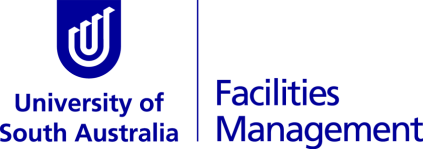 FMU – Contractor Access to Prayer Room GuidelineDocument HistoryPurposeThese guidelines outline the requirements for contractors who require access to dedicated prayer room facilities to perform work on behalf of the university.BackgroundThe University of South Australia through the Facilities Management Unit provides on campus dedicated Prayer Room facilities for Muslim staff and students 24/7.  Prayerrooms are located on the City East, City West, Magill, Mawson Lakes and Whyalla campuses.  A list of designated prayer rooms on each campus can be obtained by contacting the campus FM Assist office.Notification of Access:Works in prayer rooms are required to be authorised by the campus FM Assist office.  All University Contractors who are planning work activities in prayer room facilities must provide a minimum of 24 hours’ notice of intention to commence works to FM Assist.Unless critical, all programmed maintenance is to be scheduled prior to 11.00am Monday to Thursday. No works are to be scheduled on Fridays.When working, signage indicating “Prayer Room Closed” must be in place at all times.DressStandard work attire is required to be worn at all times.Work PracticesWhen performing works:Floor protection is required at all times either by the use of disposable shoe covers or the application of drop sheets to protect the floor coverings.All ladders/tools and equipment must be placed on the drop sheet.It is the responsibility of all contractors to ensure the worksite and all horizontal surfaces in the prayer room (and adjoining spaces) are cleaned prior to the facility being re-opened for use.Contractors shall advise FM Assist when works are completed to confirm the facility has been re-opened.All contractors are required to remove waste at the completion of works.Campus AdviceA Campus Advice will be distributed to notify staff and students of scheduled maintenance for extended periods and access restrictions to the facilities. Document CreatorDocument OwnerApproval DateFacilities CoordinatorCampus Operations Group17 May 2018Version NumberUpdate DateUpdated ByBrief Description of changeV1.021/9/2018Pauline MiddletonDocument creation